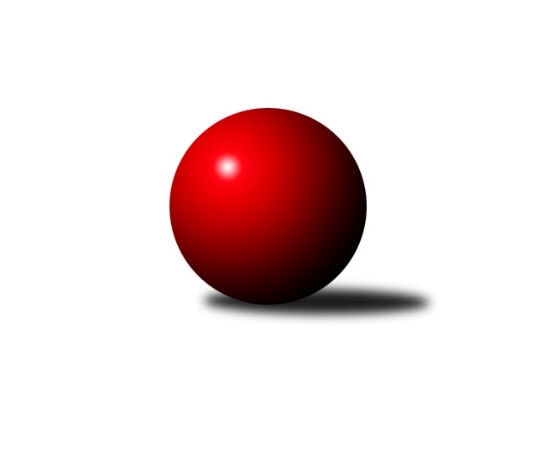 Č.16Ročník 2018/2019	20.5.2024 Severočeská divize 2018/2019Statistika 16. kolaTabulka družstev:		družstvo	záp	výh	rem	proh	skore	sety	průměr	body	plné	dorážka	chyby	1.	TJ Jiskra Nový Bor	14	11	1	2	72.0 : 40.0 	(91.5 : 76.5)	2579	23	1762	817	35.3	2.	TJ Bižuterie Jablonec n. N.	14	9	1	4	70.0 : 42.0 	(101.5 : 66.5)	2557	19	1760	797	32	3.	SKK Bohušovice B	15	9	1	5	71.5 : 48.5 	(94.0 : 86.0)	2560	19	1754	807	32.1	4.	TJ VTŽ Chomutov	14	9	0	5	65.0 : 47.0 	(100.0 : 68.0)	2576	18	1757	819	31.4	5.	TJ Doksy	14	8	1	5	65.5 : 46.5 	(93.0 : 75.0)	2525	17	1749	776	32.9	6.	SK Skalice	15	7	2	6	59.5 : 60.5 	(81.0 : 99.0)	2494	16	1739	754	42.5	7.	TJ Dynamo Liberec B	15	7	0	8	56.0 : 64.0 	(83.5 : 96.5)	2487	14	1706	781	38.8	8.	TJ KK Louny	15	6	0	9	57.5 : 62.5 	(86.0 : 94.0)	2513	12	1741	772	38.5	9.	TJ Kovostroj Děčín	14	5	0	9	44.0 : 68.0 	(77.5 : 90.5)	2479	10	1708	770	33.1	10.	SK Plaston Šluknov	15	4	1	10	49.5 : 70.5 	(88.0 : 92.0)	2475	9	1724	751	41.1	11.	SK Děčín	15	1	1	13	29.5 : 90.5 	(64.0 : 116.0)	2420	3	1698	721	46.9Tabulka doma:		družstvo	záp	výh	rem	proh	skore	sety	průměr	body	maximum	minimum	1.	TJ Bižuterie Jablonec n. N.	7	7	0	0	43.5 : 12.5 	(55.0 : 29.0)	2563	14	2648	2502	2.	SK Skalice	8	6	2	0	45.5 : 18.5 	(54.0 : 42.0)	2717	14	2813	2649	3.	TJ Jiskra Nový Bor	7	6	0	1	35.0 : 21.0 	(44.0 : 40.0)	2479	12	2557	2389	4.	TJ Doksy	7	5	0	2	37.5 : 18.5 	(47.5 : 36.5)	2488	10	2562	2412	5.	TJ VTŽ Chomutov	7	5	0	2	37.0 : 19.0 	(55.0 : 29.0)	2663	10	2772	2503	6.	TJ Dynamo Liberec B	7	5	0	2	35.5 : 20.5 	(48.0 : 36.0)	2549	10	2690	2454	7.	SKK Bohušovice B	8	4	1	3	37.0 : 27.0 	(51.0 : 45.0)	2515	9	2595	2446	8.	TJ KK Louny	7	4	0	3	35.0 : 21.0 	(47.0 : 37.0)	2661	8	2787	2582	9.	SK Plaston Šluknov	7	4	0	3	30.0 : 26.0 	(43.0 : 41.0)	2479	8	2507	2464	10.	TJ Kovostroj Děčín	7	3	0	4	26.0 : 30.0 	(45.0 : 39.0)	2471	6	2565	2395	11.	SK Děčín	8	1	1	6	18.5 : 45.5 	(34.5 : 61.5)	2445	3	2499	2392Tabulka venku:		družstvo	záp	výh	rem	proh	skore	sety	průměr	body	maximum	minimum	1.	TJ Jiskra Nový Bor	7	5	1	1	37.0 : 19.0 	(47.5 : 36.5)	2593	11	2704	2477	2.	SKK Bohušovice B	7	5	0	2	34.5 : 21.5 	(43.0 : 41.0)	2567	10	2683	2492	3.	TJ VTŽ Chomutov	7	4	0	3	28.0 : 28.0 	(45.0 : 39.0)	2563	8	2747	2404	4.	TJ Doksy	7	3	1	3	28.0 : 28.0 	(45.5 : 38.5)	2530	7	2668	2365	5.	TJ Bižuterie Jablonec n. N.	7	2	1	4	26.5 : 29.5 	(46.5 : 37.5)	2556	5	2694	2472	6.	TJ Kovostroj Děčín	7	2	0	5	18.0 : 38.0 	(32.5 : 51.5)	2480	4	2659	2415	7.	TJ KK Louny	8	2	0	6	22.5 : 41.5 	(39.0 : 57.0)	2494	4	2615	2411	8.	TJ Dynamo Liberec B	8	2	0	6	20.5 : 43.5 	(35.5 : 60.5)	2480	4	2661	2327	9.	SK Skalice	7	1	0	6	14.0 : 42.0 	(27.0 : 57.0)	2462	2	2531	2352	10.	SK Plaston Šluknov	8	0	1	7	19.5 : 44.5 	(45.0 : 51.0)	2474	1	2615	2357	11.	SK Děčín	7	0	0	7	11.0 : 45.0 	(29.5 : 54.5)	2416	0	2563	2340Tabulka podzimní části:		družstvo	záp	výh	rem	proh	skore	sety	průměr	body	doma	venku	1.	TJ Jiskra Nový Bor	10	8	1	1	53.0 : 27.0 	(68.5 : 51.5)	2560	17 	5 	0 	0 	3 	1 	1	2.	TJ VTŽ Chomutov	10	7	0	3	51.0 : 29.0 	(76.0 : 44.0)	2598	14 	4 	0 	1 	3 	0 	2	3.	TJ Bižuterie Jablonec n. N.	10	6	1	3	51.0 : 29.0 	(70.0 : 50.0)	2536	13 	5 	0 	0 	1 	1 	3	4.	TJ Doksy	10	6	1	3	47.5 : 32.5 	(67.5 : 52.5)	2547	13 	3 	0 	1 	3 	1 	2	5.	SKK Bohušovice B	10	6	1	3	46.5 : 33.5 	(60.0 : 60.0)	2576	13 	2 	1 	2 	4 	0 	1	6.	SK Skalice	10	5	2	3	45.0 : 35.0 	(55.0 : 65.0)	2536	12 	4 	2 	0 	1 	0 	3	7.	SK Plaston Šluknov	10	4	0	6	35.0 : 45.0 	(63.0 : 57.0)	2430	8 	4 	0 	2 	0 	0 	4	8.	TJ Kovostroj Děčín	10	4	0	6	34.0 : 46.0 	(59.5 : 60.5)	2490	8 	3 	0 	3 	1 	0 	3	9.	TJ KK Louny	10	3	0	7	33.5 : 46.5 	(53.5 : 66.5)	2511	6 	2 	0 	2 	1 	0 	5	10.	TJ Dynamo Liberec B	10	3	0	7	31.0 : 49.0 	(48.0 : 72.0)	2469	6 	2 	0 	2 	1 	0 	5	11.	SK Děčín	10	0	0	10	12.5 : 67.5 	(39.0 : 81.0)	2436	0 	0 	0 	5 	0 	0 	5Tabulka jarní části:		družstvo	záp	výh	rem	proh	skore	sety	průměr	body	doma	venku	1.	TJ Dynamo Liberec B	5	4	0	1	25.0 : 15.0 	(35.5 : 24.5)	2544	8 	3 	0 	0 	1 	0 	1 	2.	TJ Bižuterie Jablonec n. N.	4	3	0	1	19.0 : 13.0 	(31.5 : 16.5)	2596	6 	2 	0 	0 	1 	0 	1 	3.	TJ Jiskra Nový Bor	4	3	0	1	19.0 : 13.0 	(23.0 : 25.0)	2576	6 	1 	0 	1 	2 	0 	0 	4.	SKK Bohušovice B	5	3	0	2	25.0 : 15.0 	(34.0 : 26.0)	2520	6 	2 	0 	1 	1 	0 	1 	5.	TJ KK Louny	5	3	0	2	24.0 : 16.0 	(32.5 : 27.5)	2565	6 	2 	0 	1 	1 	0 	1 	6.	TJ Doksy	4	2	0	2	18.0 : 14.0 	(25.5 : 22.5)	2432	4 	2 	0 	1 	0 	0 	1 	7.	TJ VTŽ Chomutov	4	2	0	2	14.0 : 18.0 	(24.0 : 24.0)	2570	4 	1 	0 	1 	1 	0 	1 	8.	SK Skalice	5	2	0	3	14.5 : 25.5 	(26.0 : 34.0)	2510	4 	2 	0 	0 	0 	0 	3 	9.	SK Děčín	5	1	1	3	17.0 : 23.0 	(25.0 : 35.0)	2399	3 	1 	1 	1 	0 	0 	2 	10.	TJ Kovostroj Děčín	4	1	0	3	10.0 : 22.0 	(18.0 : 30.0)	2447	2 	0 	0 	1 	1 	0 	2 	11.	SK Plaston Šluknov	5	0	1	4	14.5 : 25.5 	(25.0 : 35.0)	2521	1 	0 	0 	1 	0 	1 	3 Zisk bodů pro družstvo:		jméno hráče	družstvo	body	zápasy	v %	dílčí body	sety	v %	1.	Václav Vlk 	TJ Bižuterie Jablonec n. N. 	12.5	/	14	(89%)	21.5	/	28	(77%)	2.	Radek Šípek 	SKK Bohušovice B 	12	/	14	(86%)	23	/	28	(82%)	3.	Alena Dunková 	TJ Jiskra Nový Bor 	12	/	14	(86%)	21	/	28	(75%)	4.	Jan Zeman 	TJ Bižuterie Jablonec n. N. 	12	/	14	(86%)	18.5	/	28	(66%)	5.	Patrik Lojda 	TJ KK Louny 	11	/	13	(85%)	17	/	26	(65%)	6.	Jiří Klíma st.	TJ Doksy 	11	/	13	(85%)	17	/	26	(65%)	7.	Roman Filip 	SKK Bohušovice B 	11	/	13	(85%)	16	/	26	(62%)	8.	Petr Kohlíček 	TJ Jiskra Nový Bor 	11	/	14	(79%)	21	/	28	(75%)	9.	Václav Paluska 	TJ Doksy 	10	/	12	(83%)	17.5	/	24	(73%)	10.	Stanislav Šmíd st.	TJ VTŽ Chomutov 	10	/	13	(77%)	21	/	26	(81%)	11.	Radek Marušák 	SK Plaston Šluknov 	10	/	14	(71%)	17.5	/	28	(63%)	12.	Petr Kout 	TJ Jiskra Nový Bor 	10	/	14	(71%)	17	/	28	(61%)	13.	Zdeněk Vokatý 	TJ Bižuterie Jablonec n. N. 	9.5	/	11	(86%)	16.5	/	22	(75%)	14.	Ladislav Javorek ml.	SK Skalice 	9.5	/	15	(63%)	18.5	/	30	(62%)	15.	Stanislav Šmíd ml.	TJ VTŽ Chomutov 	9	/	9	(100%)	14	/	18	(78%)	16.	Jiří Pachl 	TJ Bižuterie Jablonec n. N. 	9	/	14	(64%)	18	/	28	(64%)	17.	Ladislav Koláček 	SKK Bohušovice B 	9	/	15	(60%)	14	/	30	(47%)	18.	Radek Jung 	TJ KK Louny 	8.5	/	11	(77%)	17	/	22	(77%)	19.	Jaroslava Vacková 	TJ Doksy 	8.5	/	14	(61%)	14.5	/	28	(52%)	20.	Emílie Císařovská 	TJ Dynamo Liberec B 	8	/	11	(73%)	15	/	22	(68%)	21.	Martin Kortan 	TJ Jiskra Nový Bor 	8	/	12	(67%)	15	/	24	(63%)	22.	Robert Suchomel st.	TJ VTŽ Chomutov 	8	/	13	(62%)	15	/	26	(58%)	23.	Jiří Pádivý 	TJ Doksy 	8	/	14	(57%)	14.5	/	28	(52%)	24.	Václav Valenta ml.	TJ KK Louny 	8	/	15	(53%)	14	/	30	(47%)	25.	Zdeněk Pecina st.	TJ Dynamo Liberec B 	7	/	12	(58%)	13.5	/	24	(56%)	26.	Jitka Rollová 	TJ KK Louny 	7	/	13	(54%)	12.5	/	26	(48%)	27.	Stanislav Rada 	TJ VTŽ Chomutov 	7	/	14	(50%)	18.5	/	28	(66%)	28.	Radek Mach 	SK Děčín 	7	/	15	(47%)	19	/	30	(63%)	29.	Jan Sklenář 	SK Plaston Šluknov 	7	/	15	(47%)	15	/	30	(50%)	30.	Miloslav Plíšek 	SK Děčín 	7	/	15	(47%)	12.5	/	30	(42%)	31.	Jiří Šácha 	SK Skalice 	7	/	15	(47%)	10	/	30	(33%)	32.	Petr Vajnar 	SK Plaston Šluknov 	6	/	6	(100%)	10	/	12	(83%)	33.	Ladislav Bírovka 	TJ Kovostroj Děčín 	6	/	9	(67%)	12	/	18	(67%)	34.	Luboš Havel 	TJ VTŽ Chomutov 	6	/	9	(67%)	11	/	18	(61%)	35.	Eduard Kezer ml.	SK Skalice 	6	/	10	(60%)	11	/	20	(55%)	36.	Tomáš Novák 	TJ Kovostroj Děčín 	6	/	12	(50%)	13	/	24	(54%)	37.	Miloš Chovanec 	TJ KK Louny 	6	/	13	(46%)	13.5	/	26	(52%)	38.	Oldřich Vlasák 	SK Skalice 	6	/	15	(40%)	11.5	/	30	(38%)	39.	Milan Slabý 	SKK Bohušovice B 	5.5	/	12	(46%)	12	/	24	(50%)	40.	Jiří Piskáček 	SK Skalice 	5	/	9	(56%)	8	/	18	(44%)	41.	Miroslav Pastyřík 	TJ Bižuterie Jablonec n. N. 	5	/	10	(50%)	11.5	/	20	(58%)	42.	Roman Slavík 	TJ Kovostroj Děčín 	5	/	10	(50%)	10	/	20	(50%)	43.	Ladislav Wajsar ml.	TJ Dynamo Liberec B 	5	/	10	(50%)	10	/	20	(50%)	44.	Robert Häring 	SK Skalice 	5	/	11	(45%)	10	/	22	(45%)	45.	Zdeněk Pecina ml.	TJ Dynamo Liberec B 	5	/	12	(42%)	10	/	24	(42%)	46.	Martin Perníček 	SKK Bohušovice B 	5	/	13	(38%)	12	/	26	(46%)	47.	František Tomik 	SK Plaston Šluknov 	5	/	13	(38%)	11.5	/	26	(44%)	48.	Jaroslav Chvojka 	SKK Bohušovice B 	5	/	14	(36%)	12	/	28	(43%)	49.	Václav Kořánek 	SK Plaston Šluknov 	4.5	/	8	(56%)	9	/	16	(56%)	50.	Ludvík Szabo 	TJ Dynamo Liberec B 	4	/	5	(80%)	9	/	10	(90%)	51.	Petr Staněk 	TJ Kovostroj Děčín 	4	/	9	(44%)	10.5	/	18	(58%)	52.	Pavel Jablonický 	TJ Kovostroj Děčín 	4	/	9	(44%)	8	/	18	(44%)	53.	Petr Kramer 	SK Děčín 	4	/	9	(44%)	7	/	18	(39%)	54.	Josef Březina 	TJ Doksy 	4	/	10	(40%)	8.5	/	20	(43%)	55.	Tomáš Mrázek 	TJ Kovostroj Děčín 	4	/	10	(40%)	8	/	20	(40%)	56.	František Pfeifer 	TJ KK Louny 	4	/	10	(40%)	7	/	20	(35%)	57.	Radek Chomout 	TJ Dynamo Liberec B 	4	/	11	(36%)	6.5	/	22	(30%)	58.	Martin Ledwoň 	SK Děčín 	4	/	12	(33%)	7	/	24	(29%)	59.	Lenka Kohlíčková 	TJ Jiskra Nový Bor 	4	/	13	(31%)	7.5	/	26	(29%)	60.	Radek Kozák 	TJ Doksy 	3	/	3	(100%)	4.5	/	6	(75%)	61.	Miloš Holý 	TJ Bižuterie Jablonec n. N. 	3	/	4	(75%)	6	/	8	(75%)	62.	Ondřej Šmíd 	TJ VTŽ Chomutov 	3	/	4	(75%)	5	/	8	(63%)	63.	Eduard Kezer st.	SK Skalice 	3	/	6	(50%)	6	/	12	(50%)	64.	Eliška Marušáková 	SK Plaston Šluknov 	3	/	9	(33%)	8	/	18	(44%)	65.	Jiří Kucej 	TJ Doksy 	3	/	10	(30%)	9.5	/	20	(48%)	66.	Jan Holanec st.	TJ Dynamo Liberec B 	3	/	11	(27%)	9	/	22	(41%)	67.	Pavel Piskoř 	TJ Kovostroj Děčín 	3	/	11	(27%)	8	/	22	(36%)	68.	Anton Zajac 	TJ Dynamo Liberec B 	3	/	12	(25%)	7.5	/	24	(31%)	69.	Michal Gajdušek 	TJ Jiskra Nový Bor 	3	/	14	(21%)	8	/	28	(29%)	70.	Arnošt Filo 	TJ VTŽ Chomutov 	3	/	14	(21%)	7.5	/	28	(27%)	71.	Zdeněk Jonáš 	SK Plaston Šluknov 	2	/	4	(50%)	4	/	8	(50%)	72.	Ladislav Javorek st.	SK Skalice 	2	/	4	(50%)	3	/	8	(38%)	73.	Jan Koldan 	SK Plaston Šluknov 	2	/	6	(33%)	7	/	12	(58%)	74.	Ladislav Hojný 	SK Plaston Šluknov 	2	/	7	(29%)	3	/	14	(21%)	75.	Vladimír Beneš 	SK Děčín 	2	/	10	(20%)	7.5	/	20	(38%)	76.	Pavel Čubr 	SK Děčín 	1.5	/	12	(13%)	7	/	24	(29%)	77.	Natálie Kozáková 	TJ Doksy 	1	/	1	(100%)	2	/	2	(100%)	78.	Monika Wajsarová 	TJ Dynamo Liberec B 	1	/	1	(100%)	1	/	2	(50%)	79.	Robert Křenek 	SK Skalice 	1	/	1	(100%)	1	/	2	(50%)	80.	Vojtěch Trojan 	TJ Dynamo Liberec B 	1	/	1	(100%)	1	/	2	(50%)	81.	Petr Lukšík 	TJ VTŽ Chomutov 	1	/	2	(50%)	3	/	4	(75%)	82.	Jiří Kuric 	TJ Doksy 	1	/	2	(50%)	3	/	4	(75%)	83.	Karel Valeš 	TJ VTŽ Chomutov 	1	/	2	(50%)	2	/	4	(50%)	84.	Zdeněk Novák 	TJ VTŽ Chomutov 	1	/	3	(33%)	3	/	6	(50%)	85.	Filip Hons 	TJ Bižuterie Jablonec n. N. 	1	/	4	(25%)	2	/	8	(25%)	86.	Libor Hrnčíř 	SK Skalice 	1	/	4	(25%)	2	/	8	(25%)	87.	Petr Pop 	TJ KK Louny 	1	/	8	(13%)	3	/	16	(19%)	88.	Adéla Exnerová 	TJ Kovostroj Děčín 	1	/	11	(9%)	7	/	22	(32%)	89.	Simona Šťastná 	TJ Jiskra Nový Bor 	0	/	1	(0%)	1	/	2	(50%)	90.	Martin Lázna 	TJ KK Louny 	0	/	1	(0%)	1	/	2	(50%)	91.	Josef Kuna 	TJ Bižuterie Jablonec n. N. 	0	/	1	(0%)	1	/	2	(50%)	92.	Václav Valenta st.	TJ KK Louny 	0	/	1	(0%)	0	/	2	(0%)	93.	Viktor Žďárský 	TJ VTŽ Chomutov 	0	/	1	(0%)	0	/	2	(0%)	94.	David Vincze 	TJ Bižuterie Jablonec n. N. 	0	/	2	(0%)	2	/	4	(50%)	95.	Zdeněk Chadraba 	TJ Doksy 	0	/	2	(0%)	1	/	4	(25%)	96.	Jan Řeřicha 	TJ Jiskra Nový Bor 	0	/	2	(0%)	1	/	4	(25%)	97.	Marek Valenta 	TJ Dynamo Liberec B 	0	/	2	(0%)	0	/	4	(0%)	98.	Dana Žídková 	SK Plaston Šluknov 	0	/	3	(0%)	1	/	6	(17%)	99.	Aleš Stach 	TJ Doksy 	0	/	3	(0%)	1	/	6	(17%)	100.	Daniela Hlaváčová 	TJ KK Louny 	0	/	3	(0%)	1	/	6	(17%)	101.	Vladimír Chrpa 	SKK Bohušovice B 	0	/	8	(0%)	4	/	16	(25%)	102.	Ivan Novotný 	SK Děčín 	0	/	8	(0%)	2	/	16	(13%)	103.	Kamila Ledwoňová 	SK Děčín 	0	/	8	(0%)	2	/	16	(13%)	104.	Jiří Tůma 	TJ Bižuterie Jablonec n. N. 	0	/	9	(0%)	4.5	/	18	(25%)Průměry na kuželnách:		kuželna	průměr	plné	dorážka	chyby	výkon na hráče	1.	Skalice u České Lípy, 1-2	2669	1857	812	44.6	(445.0)	2.	Louny, 1-2	2635	1836	799	41.4	(439.3)	3.	TJ VTŽ Chomutov, 1-2	2601	1789	812	31.3	(433.6)	4.	Sport Park Liberec, 1-4	2524	1729	795	34.1	(420.8)	5.	TJ Bižuterie Jablonec nad Nisou, 1-4	2516	1730	786	34.9	(419.5)	6.	Bohušovice, 1-4	2499	1714	785	34.8	(416.6)	7.	Česká Kamenice, 1-2	2493	1729	764	38.1	(415.6)	8.	Šluknov, 1-2	2481	1709	772	41.0	(413.6)	9.	Doksy, 1-2	2476	1688	788	26.0	(412.7)	10.	Kovostroj Děčín, 1-2	2462	1704	758	34.4	(410.5)	11.	Nový Bor, 1-2	2444	1701	743	44.2	(407.5)Nejlepší výkony na kuželnách:Skalice u České Lípy, 1-2SK Skalice	2813	15. kolo	Jiří Klíma st.	TJ Doksy	525	9. koloSK Skalice	2777	13. kolo	Eduard Kezer st.	SK Skalice	523	13. koloSK Skalice	2757	10. kolo	Alena Dunková 	TJ Jiskra Nový Bor	516	7. koloSK Skalice	2732	4. kolo	Oldřich Vlasák 	SK Skalice	505	10. koloTJ Jiskra Nový Bor	2704	7. kolo	Oldřich Vlasák 	SK Skalice	504	15. koloSK Skalice	2680	7. kolo	Ladislav Javorek st.	SK Skalice	503	15. koloSK Skalice	2679	5. kolo	Miloš Chovanec 	TJ KK Louny	503	13. koloTJ Doksy	2668	9. kolo	Eduard Kezer st.	SK Skalice	500	5. koloSK Skalice	2651	2. kolo	Václav Paluska 	TJ Doksy	496	9. koloSK Skalice	2649	9. kolo	Oldřich Vlasák 	SK Skalice	495	13. koloLouny, 1-2TJ KK Louny	2787	1. kolo	Stanislav Šmíd ml.	TJ VTŽ Chomutov	522	5. koloTJ VTŽ Chomutov	2747	5. kolo	Patrik Lojda 	TJ KK Louny	502	1. koloTJ KK Louny	2696	14. kolo	Patrik Lojda 	TJ KK Louny	498	3. koloTJ Bižuterie Jablonec n. N.	2694	14. kolo	Petr Vajnar 	SK Plaston Šluknov	490	12. koloTJ KK Louny	2683	12. kolo	Patrik Lojda 	TJ KK Louny	479	14. koloTJ Kovostroj Děčín	2659	3. kolo	Miloš Chovanec 	TJ KK Louny	476	1. koloTJ KK Louny	2650	3. kolo	Jitka Rollová 	TJ KK Louny	474	12. koloTJ KK Louny	2622	11. kolo	Jitka Rollová 	TJ KK Louny	473	14. koloTJ KK Louny	2608	5. kolo	Radek Jung 	TJ KK Louny	473	14. koloSK Plaston Šluknov	2596	12. kolo	Jitka Rollová 	TJ KK Louny	471	1. koloTJ VTŽ Chomutov, 1-2TJ VTŽ Chomutov	2772	13. kolo	Stanislav Rada 	TJ VTŽ Chomutov	510	11. koloTJ VTŽ Chomutov	2710	11. kolo	Stanislav Šmíd ml.	TJ VTŽ Chomutov	497	2. koloTJ VTŽ Chomutov	2687	8. kolo	Luboš Havel 	TJ VTŽ Chomutov	493	13. koloTJ Jiskra Nový Bor	2685	12. kolo	Petr Kohlíček 	TJ Jiskra Nový Bor	489	12. koloTJ VTŽ Chomutov	2667	6. kolo	Stanislav Šmíd ml.	TJ VTŽ Chomutov	483	13. koloTJ Dynamo Liberec B	2661	13. kolo	Stanislav Rada 	TJ VTŽ Chomutov	480	6. koloTJ VTŽ Chomutov	2660	12. kolo	Luboš Havel 	TJ VTŽ Chomutov	475	12. koloTJ VTŽ Chomutov	2643	2. kolo	Petr Kout 	TJ Jiskra Nový Bor	473	12. koloTJ Doksy	2580	2. kolo	Ludvík Szabo 	TJ Dynamo Liberec B	473	13. koloSKK Bohušovice B	2522	4. kolo	Robert Suchomel st.	TJ VTŽ Chomutov	472	11. koloSport Park Liberec, 1-4TJ Dynamo Liberec B	2690	9. kolo	Zdeněk Pecina st.	TJ Dynamo Liberec B	511	9. koloTJ Dynamo Liberec B	2631	3. kolo	Patrik Lojda 	TJ KK Louny	495	9. koloSKK Bohušovice B	2616	7. kolo	Zdeněk Pecina st.	TJ Dynamo Liberec B	490	1. koloTJ VTŽ Chomutov	2604	1. kolo	Ladislav Wajsar ml.	TJ Dynamo Liberec B	484	9. koloTJ Doksy	2600	3. kolo	Stanislav Šmíd st.	TJ VTŽ Chomutov	481	1. koloTJ Dynamo Liberec B	2592	7. kolo	Robert Suchomel st.	TJ VTŽ Chomutov	478	1. koloTJ KK Louny	2539	9. kolo	Roman Filip 	SKK Bohušovice B	475	7. koloTJ Dynamo Liberec B	2523	16. kolo	Ladislav Koláček 	SKK Bohušovice B	474	7. koloTJ Dynamo Liberec B	2484	1. kolo	Zdeněk Pecina st.	TJ Dynamo Liberec B	459	3. koloTJ Dynamo Liberec B	2467	14. kolo	Petr Vajnar 	SK Plaston Šluknov	459	14. koloTJ Bižuterie Jablonec nad Nisou, 1-4TJ Bižuterie Jablonec n. N.	2648	6. kolo	Jiří Pachl 	TJ Bižuterie Jablonec n. N.	484	9. koloTJ Bižuterie Jablonec n. N.	2628	9. kolo	Jiří Pachl 	TJ Bižuterie Jablonec n. N.	468	6. koloTJ VTŽ Chomutov	2578	9. kolo	Zdeněk Vokatý 	TJ Bižuterie Jablonec n. N.	467	4. koloTJ Bižuterie Jablonec n. N.	2566	4. kolo	Miloš Holý 	TJ Bižuterie Jablonec n. N.	466	13. koloTJ Bižuterie Jablonec n. N.	2563	13. kolo	Václav Vlk 	TJ Bižuterie Jablonec n. N.	456	13. koloTJ Bižuterie Jablonec n. N.	2533	2. kolo	Jan Zeman 	TJ Bižuterie Jablonec n. N.	452	2. koloSKK Bohušovice B	2509	13. kolo	František Tomik 	SK Plaston Šluknov	452	4. koloTJ Bižuterie Jablonec n. N.	2504	15. kolo	Zdeněk Vokatý 	TJ Bižuterie Jablonec n. N.	451	6. koloTJ Bižuterie Jablonec n. N.	2502	7. kolo	Jan Zeman 	TJ Bižuterie Jablonec n. N.	449	7. koloTJ Dynamo Liberec B	2497	6. kolo	Jaroslav Chvojka 	SKK Bohušovice B	449	13. koloBohušovice, 1-4SKK Bohušovice B	2595	12. kolo	Radek Šípek 	SKK Bohušovice B	483	5. koloTJ Jiskra Nový Bor	2559	3. kolo	Radek Šípek 	SKK Bohušovice B	477	1. koloSKK Bohušovice B	2547	14. kolo	Patrik Lojda 	TJ KK Louny	468	8. koloSKK Bohušovice B	2538	16. kolo	Radek Šípek 	SKK Bohušovice B	463	16. koloSKK Bohušovice B	2520	8. kolo	Roman Filip 	SKK Bohušovice B	462	8. koloTJ VTŽ Chomutov	2518	16. kolo	Radek Šípek 	SKK Bohušovice B	461	11. koloSKK Bohušovice B	2502	5. kolo	Radek Šípek 	SKK Bohušovice B	461	14. koloSKK Bohušovice B	2495	1. kolo	Stanislav Rada 	TJ VTŽ Chomutov	457	16. koloTJ KK Louny	2484	8. kolo	Zdeněk Vokatý 	TJ Bižuterie Jablonec n. N.	452	1. koloTJ Bižuterie Jablonec n. N.	2482	1. kolo	Václav Paluska 	TJ Doksy	449	5. koloČeská Kamenice, 1-2SKK Bohušovice B	2683	9. kolo	Radek Šípek 	SKK Bohušovice B	530	9. koloTJ Jiskra Nový Bor	2644	5. kolo	Vladimír Beneš 	SK Děčín	484	14. koloTJ Bižuterie Jablonec n. N.	2581	3. kolo	Martin Kortan 	TJ Jiskra Nový Bor	471	5. koloTJ Dynamo Liberec B	2544	10. kolo	Zdeněk Pecina st.	TJ Dynamo Liberec B	458	10. koloTJ Doksy	2513	7. kolo	Tomáš Novák 	TJ Kovostroj Děčín	455	16. koloSK Děčín	2499	14. kolo	Radek Mach 	SK Děčín	454	13. koloSK Děčín	2499	10. kolo	Robert Häring 	SK Skalice	451	14. koloTJ Kovostroj Děčín	2482	16. kolo	Roman Filip 	SKK Bohušovice B	447	9. koloSK Děčín	2474	9. kolo	Oldřich Vlasák 	SK Skalice	447	14. koloSK Děčín	2468	13. kolo	Jiří Klíma st.	TJ Doksy	446	7. koloŠluknov, 1-2TJ VTŽ Chomutov	2615	7. kolo	Stanislav Šmíd ml.	TJ VTŽ Chomutov	474	7. koloTJ KK Louny	2600	10. kolo	Miloš Chovanec 	TJ KK Louny	468	10. koloTJ Bižuterie Jablonec n. N.	2559	16. kolo	Radek Marušák 	SK Plaston Šluknov	463	5. koloSK Plaston Šluknov	2507	5. kolo	Radek Jung 	TJ KK Louny	460	10. koloSK Plaston Šluknov	2486	7. kolo	Václav Vlk 	TJ Bižuterie Jablonec n. N.	454	16. koloSK Plaston Šluknov	2483	16. kolo	Stanislav Šmíd st.	TJ VTŽ Chomutov	453	7. koloSK Plaston Šluknov	2476	2. kolo	Radek Marušák 	SK Plaston Šluknov	452	2. koloSK Plaston Šluknov	2471	3. kolo	Radek Marušák 	SK Plaston Šluknov	452	10. koloSK Plaston Šluknov	2468	1. kolo	Luboš Havel 	TJ VTŽ Chomutov	449	7. koloSK Plaston Šluknov	2464	10. kolo	Eliška Marušáková 	SK Plaston Šluknov	448	1. koloDoksy, 1-2TJ Doksy	2562	6. kolo	Zdeněk Pecina ml.	TJ Dynamo Liberec B	455	15. koloTJ Doksy	2543	14. kolo	Jiří Klíma st.	TJ Doksy	452	14. koloTJ Doksy	2533	12. kolo	Václav Paluska 	TJ Doksy	451	11. koloTJ Doksy	2498	11. kolo	Alena Dunková 	TJ Jiskra Nový Bor	450	1. koloTJ Dynamo Liberec B	2490	15. kolo	Jiří Klíma st.	TJ Doksy	443	8. koloTJ Jiskra Nový Bor	2488	1. kolo	Karel Valeš 	TJ VTŽ Chomutov	441	14. koloTJ Bižuterie Jablonec n. N.	2478	11. kolo	Jaroslava Vacková 	TJ Doksy	437	6. koloTJ VTŽ Chomutov	2477	14. kolo	Petr Kohlíček 	TJ Jiskra Nový Bor	436	1. koloTJ Doksy	2449	8. kolo	Jiří Klíma st.	TJ Doksy	433	12. koloSK Plaston Šluknov	2444	8. kolo	Patrik Lojda 	TJ KK Louny	433	6. koloKovostroj Děčín, 1-2TJ Kovostroj Děčín	2565	4. kolo	Roman Slavík 	TJ Kovostroj Děčín	477	4. koloSKK Bohušovice B	2542	2. kolo	Tomáš Novák 	TJ Kovostroj Děčín	455	9. koloTJ Kovostroj Děčín	2541	8. kolo	Radek Šípek 	SKK Bohušovice B	455	2. koloTJ Doksy	2505	10. kolo	Ladislav Bírovka 	TJ Kovostroj Děčín	452	8. koloSK Skalice	2505	6. kolo	Pavel Piskoř 	TJ Kovostroj Děčín	451	4. koloTJ Kovostroj Děčín	2487	9. kolo	Ladislav Javorek ml.	SK Skalice	451	6. koloTJ Jiskra Nový Bor	2477	9. kolo	Tomáš Novák 	TJ Kovostroj Děčín	450	6. koloTJ Kovostroj Děčín	2452	2. kolo	Václav Paluska 	TJ Doksy	450	10. koloTJ Kovostroj Děčín	2442	10. kolo	Jaroslava Vacková 	TJ Doksy	447	10. koloTJ KK Louny	2426	15. kolo	Radek Kozák 	TJ Doksy	446	10. koloNový Bor, 1-2TJ Jiskra Nový Bor	2557	11. kolo	Petr Kohlíček 	TJ Jiskra Nový Bor	471	4. koloTJ Jiskra Nový Bor	2550	4. kolo	Petr Kout 	TJ Jiskra Nový Bor	462	4. koloTJ Jiskra Nový Bor	2509	8. kolo	Jan Zeman 	TJ Bižuterie Jablonec n. N.	459	8. koloSKK Bohušovice B	2492	15. kolo	Patrik Lojda 	TJ KK Louny	459	4. koloTJ Jiskra Nový Bor	2477	13. kolo	Petr Kout 	TJ Jiskra Nový Bor	453	13. koloTJ Bižuterie Jablonec n. N.	2472	8. kolo	Jiří Klíma st.	TJ Doksy	449	13. koloTJ Jiskra Nový Bor	2446	10. kolo	Petr Kohlíček 	TJ Jiskra Nový Bor	448	11. koloTJ KK Louny	2445	4. kolo	Radek Šípek 	SKK Bohušovice B	447	15. koloTJ Jiskra Nový Bor	2422	15. kolo	Alena Dunková 	TJ Jiskra Nový Bor	446	8. koloTJ VTŽ Chomutov	2404	10. kolo	Alena Dunková 	TJ Jiskra Nový Bor	436	11. koloČetnost výsledků:	8.0 : 0.0	5x	7.0 : 1.0	9x	6.5 : 1.5	1x	6.0 : 2.0	26x	5.5 : 2.5	2x	5.0 : 3.0	7x	4.0 : 4.0	4x	3.0 : 5.0	9x	2.5 : 5.5	1x	2.0 : 6.0	9x	1.5 : 6.5	1x	1.0 : 7.0	4x	0.0 : 8.0	2x